Joint Conference: 20th PCSF and 12th CSIS-2020  20th conference Professional Culture of the Specialist of the Future12th conference Communicative Strategies of Information Society *Corresponding author(a) (b) (c)  Abstract2357-1330 © 2020 Published by European Publisher.Keywords:  IntroductionType your title here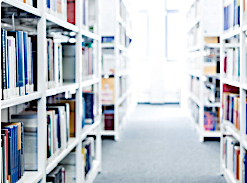 Type your title hereProblem StatementResearch QuestionsPurpose of the StudyResearch MethodsFindingsType your title hereType your title hereConclusionAcknowledgments [if any]ReferencesBogel, P. M., & Upham, P. (2018). Role of psychology in sociotechnical transitions studies: Review in relation to consumption and technology acceptance. Environmental Innovation and Societal Transitions, 28, 122-136. https://doi.org/10.1016/j.eist.2018.01.002Silvia, P. J. (2007). How to write a lot: A practical guide to productive academic writing [Kindle DX version]. Retrieved from http://www.amazon.comColumn HeadingColumn HeadingColumn HeadingColumn HeadingColumn HeadingColumn HeadingColumn HeadingColumn Heading